Chers parents de la Verrie,Le prochain stage de ligue Jeunes aura lieu le 04 novembre 2017. Il est organisé par la ligue des Pays de Loire et se tiendra à Laval. Il sera animé par Audrey Wanegfellen, gratuit et ouvert à tous.Les enfants de la Verrie sont une fois de plus invités et très fortement encouragés à y participer.Comme pour le stage précédent, afin que nous puissions prévoir le transport des jeunes, merci de remplir dès que possible ce petit sondage, quelle que soit votre réponse. Les détails de l'organisation viendront ultérieurement.Pour toute question, vous pouvez me contacter de préférence par mail eric.luberne@wanadoo.fr ou par téléphone 06 72 63 62 78.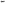 Coupon à retourner au plus tard dans la semaine du 23 au 27 octobre 2017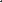 Nom — prénom du responsable : Téléphone :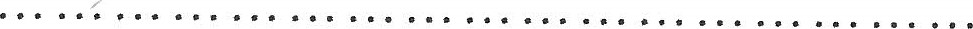 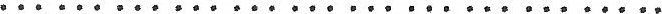 L 'enfant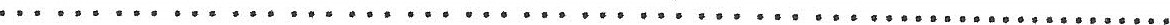 (Cochez la ou les cases correspondant à votre réponse)  Ne souhaite pas 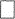   Souhaite participer au stage de Ligue à Laval le 04 novembre 2017.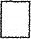 Nous pourrons l'emmener par nos propres moyens et il nous reste places dans la voiture.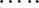  Nous ne pourrons pas l'emmener mais acceptons qu'il soit conduit par un autre parent ou le minibus.Fait à :	Signature du responsable